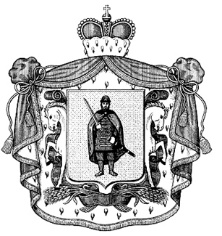 Государственное бюджетное учреждение Рязанской области «Многофункциональный центр предоставления государственных 
и муниципальных услуг Рязанской области» ул. Каширина, д. 1, г. Рязань, 390000. Тел.: (4912) 29-09-95. E-mail: mfc.rzn.gov@mail.ruОКПО 12206215, ОГРН 1136234005115, ИНН/КПП 6234116361/623401001ПРИКАЗ №Об установлении в ГБУ РО «МФЦ Рязанской области»особого режима обслуживания заявителейна определенный период времениНа основании Распоряжения Губернатора Рязанской области от 27.03.2020 
№ 97-рг, в целях предупреждения угрозы распространения новой коронавирусной инфекции (2019-nCоV),ПРИКАЗЫВАЮ:1. Установить в Государственном бюджетном учреждении Рязанской области «Многофункциональный центр предоставления государственных и муниципальных услуг Рязанской области» (далее – ГБУ РО «МФЦ Рязанской области») особый режим обслуживания заявителей в период с 30.03.2020 по 03.04.2020, а именно:1.1. Организовать в территориальных отделах ГБУ РО «МФЦ Рязанской области» работу исключительно на выдачу документов. Выдача документов осуществляется: вторник, четверг с 09.00 до 18.00 часов, посредством приглашения заявителя в территориальный отдел сотрудником ГБУ РО «МФЦ Рязанской области» по телефонной связи. 1.2. Установить работу контакт-центра ГБУ РО «МФЦ Рязанской области» с 09 часов до 18 часов.1.3. Отменить выездное обслуживание заявителей сотрудниками 
ГБУ РО «МФЦ Рязанской области», в том числе заявителей возрастом 60 лет и более.2. Проинформировать граждан об установлении в ГБУ РО «МФЦ Рязанской области» особого режима обслуживания заявителей на срок, установленный в п. 1 настоящего приказа посредством размещения соответствующей новости 
на официальном сайте ГБУ РО «МФЦ Рязанской области».3. Ознакомить всех сотрудников ГБУ РО «МФЦ Рязанской области» 
с настоящим приказом под роспись.                                     Директор										        Л.В. Лукьянова